	РЕЗЮМЕ для участия в промо мероприятиях 	БОТВИЧ ОЛЬГА НИКОЛАЕВНА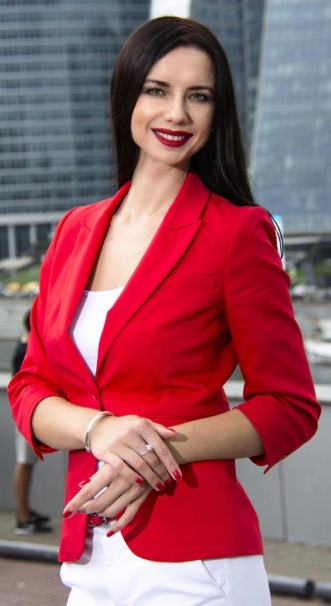 Дата рождения: 28.08.1983 (35 лет)Гражданство: РФСемейное положение: не замужемАдрес: м. Ботанический садКонтактный телефон: +7 (926) 134-41-51  с 09.00 до 23.00 мобильныйЭл. Почта: olgabotvich@yandex.ruРост 174. Вес 60. Размер обуви 38/39. Объемы 95/70/95Навыки нанесения макияжа и умение пользоваться аксессуарами.   Образование: Высшее Российский государственный открытый технический университет путей сообщения     (РГОТУПС)Личные качества и черты характера: Отсутствие боязни камеры и сцены.Творческая натура.Грамотная речь.Имею коммуникативные навыки (умею привлечь внимание, заинтересовать).Стрессоустойчива.Дополнительная информацияТату, пирсинга, шрамов и родимых пятен на теле не имею.Уверенный пользователь ПК.Знание делового этикета общения.Свободно владею русским.Рассмотрю различные варианты по подработке на мероприятиях или постоянной работе. Заранее, благодарю за предложения.